ADULT PATIENT INFORMATIONA	B	CDate_	_Patient’s name   	Last	First	MiddleResidence  	Street	City	ZipMailing Address   	Street	City	ZipHow long at this address?_	_ Home phone_	_ Work phone  		 Previous Address (If less than 3 years)   		 Cell Phone	Birthdate_	Social Security #   	Email Address	Marital Status: Single__ Married    Widowed    Separated__ Divorced 	 Employer		Occupation_	No. years employed  	Spouse’s Name	Relationship to Patient  	Employer		Occupation_		No. years employed  	  Social Security #	Birthdate	Work Phone  	Whom may we thank for referring you to our office?  	DENTAL INSURANCE INFORMATIONInsured’s Name		Insured’s Social Security # 	 Insurance Company	Group No.		Local No.  	Insurance Co. Address	Phone No.   	Do you have dual coverage?	Yes 	No_	_	If yes:Insured’s Name	Insured’s Social Security # 	Insurance Company	Group No.	Local No.  	Insurance Co. Address	Phone No.   	EMERGENCY INFORMATIONName of nearest relative not living with you  	Complete address  	Street	City	ZipPhone  	I understand that, where appropriate, credit bureau reports may be obtained.Signature   	Updates (date & initial)  	Medical HistoryPhysician	Office Phone #	Date of Last Exam 	Are you under medical treatment now? - - - - - - - - - - - - - - - - - - - - - - -Have you ever been hospitalized or had major surgery? If yes, please list/date  	Are you taking any medications (prescription or OTC)? If yes, please listHave you ever taken Fosamax, Boniva, Actonel or any medications containing bisphosphonates? - - - - - - - - - - - - - - - - - - - - - - - - - - - - - - - - -Do you use any tobacco products? - - - - - - - - - - - - - - - - - - - - - - - - - - -Do you use controlled substances? - - - - - - - - - - - - - - - - - - - - - - - - - - -Do you have or have you had any of the following?Yes	NoYes	No□	□□	□□	□□	□□	□□	□Are you allergic to or have you had any bad reactions to:Local Anesthetics (e.g. Novocaine) - - - - - - - Sulfa - - - - - - - - - - - - - - - - - - - - - - - - - - - - -Penicillin or any other Antibiotic - - - - - - - - - Aspirin - - - - - - - - - - - - - - - - - - - - - - - - - - - -Codeine - - - - - - - - - - - - - - - - - - - - - - - - - - -Iodine - - - - - - - - - - - - - - - - - - - - - - - - - - - -Metals (e.g. nickel, mercury, etc.) - - - - - - - - Sedatives - - - - - - - - - - - - - - - - - - - - - - - - - -Latex Rubber - - - - - - - - - - - - - - - - - - - - - - -Other:  	Women Only:    a) Are you pregnant or think you may be pregnant?    b) Are you nursing? - - - - - - - - - - - - - - - - - - - - - - -     c) Are you taking oral contraceptives? - - - - - - - - -Yes    No□	□□	□□	□□	□□	□□	□□	□□	□□	□□	□□	□□	□□	□Acid Reflux/GERD - - - - - - - - - -	□	□AIDS/HIV - - - - - - - - - - - - - - - -	□	□Anemia - - - - - - - - - - - - - - - - -	□	□Anxiety - - - - - - - - - - - - - - - - -	□	□Arthritis - - - - - - - - - - - - - - - - -	□	□Asthma - - - - - - - - - - - - - - - - -	□	□Cancer - - - - - - - - - - - - - - - - - -	□	□Cardiac Pacemaker - - - - - - - - -	□	□Chemotherapy - - - - - - - - - - - -	□	□Chest Pain - - - - - - - - - - - - - - -	□	□Depression - - - - - - - - - - - - - - -	□	□Diabetes - - - - - - - - - - - - - - - -	□	□Emphysema/COPD - - - - - - - - -	□	□Frequently Tired - - - - - - - - - - -	□	□Glaucoma - - - - - - - - - - - - - - - -	□	□Dental HistoryHeart Attack - - - - - - - - - - - - - - -Heart Disease - - - - - - - - - - - - - -Hepatitis/Liver Disease - - - - - - -High Blood Pressure - - - - - - - - -Joint Replacement or Implant - -Kidney Disease - - - - - - - - - - - - -Leukemia - - - - - - - - - - - - - - - - -Low Blood Pressure - - - - - - - - -Migraines - - - - - - - - - - - - - - - - -Mitral Valve Prolapse - - - - - - - -Osteoporosis - - - - - - - - - - - - - -Radiation Therapy - - - - - - - - - - -Yes	No□	□□	□□	□□	□□	□□	□□	□□	□□	□□	□□	□□	□Radiation Therapy - - - - - - - - - - - - - -Rheumatic Fever - - - - - - - - - - - - - - -Seasonal Allergies - - - - - - - - - - - - - -Seizures/Epilepsy - - - - - - - - - - - - - -Sexually Transmitted Disease - - - - -Sinus Problems - - - - - - - - - - - - - - - -Stomach Problems/Ulcer - - - - - - - - -Stroke - - - - - - - - - - - - - - - - - - - - - -Swollen Ankles - - - - - - - - - - - - - - - -Thyroid Problems - - - - - - - - - - - - - -Tuberculosis - - - - - - - - - - - - - - - - -Other:  	Yes	No□	□□	□□	□□	□□	□□	□□	□□	□□	□□	□□	□□	□Name of Last Dentist	City	Date of Last Exam 	Do you feel pain in any of your teeth? - - - - - - - - - - - - - - - -Are your teeth sensitive to hot or cold? - - - - - - - - - - - - - - -Are your teeth sensitive to sweet or sour things? - - - - - - - -Do your gums bleed when brushing or flossing? - - - - - - - -Do you have any sores or lumps in or near your mouth? - -Have you had any head, neck or jaw injuries? - - - - - - - - - -Have you ever experienced any of the following problems in your jaw?Clicking- - - - - - - - - - - - - - - - - - - - - - - - - - - - - - - - -Pain with Opening/Closing - - - - - - - - - - - - - - - - - - -Difficulty opening or closing - - - - - - - - - - - - - - - - - -Difficulty chewing - - - - - - - - - - - - - - - - - - - - - - - - -Yes   No□  □□  □□  □□  □□  □□  □□  □□  □□  □□  □Have you ever been treated for periodontal disease? - - - - - -Do you have frequent headaches? - - - - - - - - - - - - - - - - - - - -Do you clench or grind your teeth? - - - - - - - - - - - - - - - - - - -Do you bite your lips or cheeks frequently? - - - - - - - - - - - - -Have you ever had any difficult extractions? - - - - - - - - - - - -Have you ever had prolonged bleeding after an extraction? -Have you had any orthodontic treatment (braces)? - - - - - - -Do you wear dentures or partials? - - - - - - - - - - - - - - - - - - - - If yes, date made  	Is there anything you would like to change about your teeth or smile? - - - - - - - - - - - - - - - - - - - - - - - - - - - - - - - - - - - - - - - - - -Yes   No□  □□  □□  □□  □□  □□  □□  □□  □□  □Authorization and ReleaseI certify that I have read and understand the above information to the best of my knowledge. The above questions have been accurately answered. I understand that providing incorrect information can be dangerous to my health. I authorize Dr. McDade/Quality Dentistry to release any information including the diagnosis and the records of any treatment or examination rendered to me or my child during the period of such dental care to third party payers and/or health practitioners. I authorize and request my insurance company to pay directly to Dr. McDade/Quality Dentistry insurance benefits otherwise payable to me. I understand that my dental insurance carrier may pay less than the actual bill for services. I agree to be responsible for payment of all services rendered on my behalf or my dependents. X	Date:  	 Signature of Patient (or Responsible Party) 	Relationship to Patient:_ 	 Printed Name“NO SHOW” POLICYIt is the policy of this office that, if you are unable to keep your scheduled appointment, you are required to call the office to cancel and/or reschedule your appointment at least 48 hours prior to the scheduled appointment. Appointment reminder calls, texts and emails are a courtesy only, patients/guardians are responsible for remembering scheduled appointments.We understand that emergencies are out of everyone’s control. Therefore, you will not be charged for a missed appointment due to an emergency. However, you are required to contact us in the event you are unable to keep your scheduled appointment due to an emergency.In the event you do not call to cancel and/or reschedule your appointment 48 hours prior to the appointment time, you will be considered a “No-Show” and will be financially responsible with a charge of $100.00 per hour for the missed appointment.After three (3) “No-Show” appointments you will be dismissed from our practice by certified letter.Your signature below is acknowledgment that you have read and understand the above policy.Patient/Guardian Signature:  	Patient’s Printed Name:  	Date:	Relationship to Patient:	_Diagnosis & Treatment PolicyWith my knowledge and consent I hereby authorize the doctor or designated staff to take x- rays, study models, photographs or any other diagnostic aids deemed appropriate by the doctor to make a thorough diagnosis of:Name of Patient:	’s dental needs.Upon such diagnosis, I authorize the doctor to perform all recommended treatment mutually agreed upon by me and to employ such assistance where required to provide proper care.I consent to the use of appropriate medication and therapy as deemed necessary. I fully understand that using agents embodies a certain risk.Lastly, I agree to be responsible for payment of all services rendered on my behalf or my dependents. I understand that financial arrangements should be made for all services.Your signature below is acknowledgment that you have read and understand the above policy.Patient/Guardian Signature:  	Date:	Relationship to Patient:  	MICHAEL E. MCDADE, D.D.S.Michael McDade. D.D.S., PLLC 1710 Lafayette StreetSteilacoom. WA 98388Acknowledgment  of Receipt of Notice of Privacy PracticesI acknowledge that I have received a copy of the Notice of Privacy Practices for the offices of	Michael E. McDade,  '·The Notice of Privacy Practices describes the types of uses and disclosures of my protected health information that might occur in my treatment, payment for services or in the performance of office's health care operations. The Notice of Privacy Practices a.lso describes my rights and the responsibilities and duties of this office with respect to my protected health informatiqn. The Notice of Privacy Practices is also posted in the facility.ichael E . McDade	· reserves the right to change the privacy practices that are described in the Notice of Privacy Practi'ces. If pq'{acy practices change, I will be offered a copy of the revised Notice of Privacy Practices at the time of my first  i it a r tt)e revisions become effective. I may also obtain a revised Notice of Privacy Practices by requesting that onebe...mal-iM to.. me...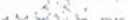 Name of Patient or Personal Representative	Signature of Patient or Personal Representative, , "·.Date	Description of Personal Representative's AuthorityOFFICE USE ONLY BELOW THIS LINE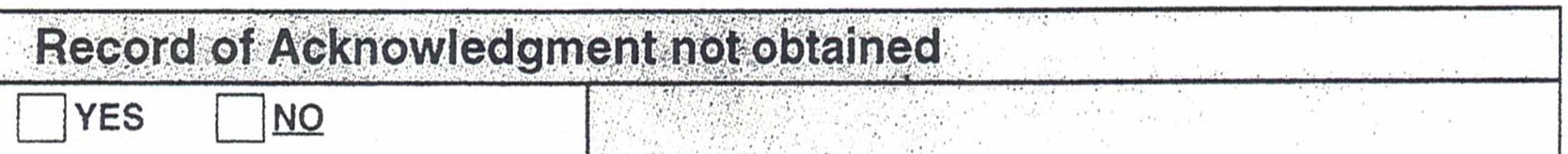 PROVIDED PRIOR TOTREATMENT? DATE PROVIDED:..	...,.:'.REASON FOR DENIAL:	0NEEDED MORE TIME TO REVIEW NOTICE OF PRIVACY PRACTICES.0WANTED TO CONSULT WITH ANOTHER PERSON, BEFORE SIGNING.DUNABLE TO SIGN. DREASON NOT GIVEN. DOTHER (EXPLAIN):